BMW
Corporate CommunicationsInformacja prasowa
Maj 2013
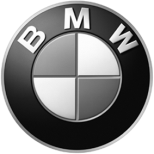 BMW Group PolskaAdres:Ul. Wołoska 22A02-675 WarszawaTelefon*48 (0)22 279 71 00Fax+48 (0)22  331 82 05www.bmw.pl Nowoczesność i najwyższa jakość: Nowe BMW M5
Mocny sedan o innowacyjnej stylistyce od BMW M GmbH, którego premierę zaplanowano na lipiec 2013 roku, opcjonalny pakiet sportowy Competition Package, gwarantujący jeszcze bardziej imponujące osiągi, oraz rozszerzona oferta BMW Individual i BMW ConnectedDrive.Monachium. Dzięki bardzo wyważonej stylistyce jazda mocnym BMW Serii 5 sprawia wiele radości. Równocześnie z premierą nowego BMW Serii5 Limuzyna, Touring oraz Gran Turismo, najbardziej udany model BMW M GmbH również przechodzi starannie zaplanowaną modernizację. Atrakcyjna stylistyka nowego BMW M5 podkreśla atletyczne cechy rodziny M oraz jego wyrazistą sylwetkę, natomiast dostępny w opcji pakiet Competition Package, nowe elementy na liście wyposażania oraz rozszerzona oferta funkcji BMW ConnectedDrive odzwierciedlają nowoczesny charakter pojazdu.BMW M5 napędzane jest przez silnik V8 o pojemności 4,4 litra wykorzystujący technologię M TwinPower Turbo, który generuje maksymalnie 560 KM mocy (412 kW). Pojazd posiada siedmiostopniową, dwusprzęgłową przekładnię M, aktywny mechanizm różnicowy Active M Differential przy tylnej osi oraz układ zawieszenia, zestrojony pod kątem dostępnych osiągów i prezentowanej dynamiki, dzięki czemu mocna jednostka napędowa może naprawdę rozwinąć skrzydła i zapewnić niesamowitą radość z jazdy. Osiągi można dodatkowo zwiększyć przy pomocy opcjonalnego pakietu sportowego Competition Package, który poprawia dynamikę w stylu BMW M.Pakiet Competition Package został przygotowany z myślą o poprawie dynamiki i charakterystyki prowadzenia BMW M5. Egzemplarze z Competition Package wyróżniają się zwiększoną mocą silnika (o 11 kW do 423 kW/575 KM). Ponadto w opcji od marca 2013 roku dostępne są również ceramiczne tarcze hamulcowe M wykonane z włókien węglowych.Innowacją, która w szczególny sposób wyróżnia sylwetkę BMW M5 jest charakterystyczny przedni grill w stylu M, który wzbogacił się teraz o oznaczenie modelu oraz konstrukcję poprzeczek stylistycznie odpowiadającą ramionom aluminiowych felg M. Poza standardowymi reflektorami ksenonowymi, model można również zamówić z adaptacyjnymi reflektorami wykonanymi w technologii LED, które emitują niezwykle jasne światło dzięki parom umieszczonych centralnie, poziomych listew diodowych. Standardowo BMW M5 dostępne jest z nowymi tylnymi światłami, w których również zastosowano taśmy diodowe dające wyrazisty świetlny kontrast.
Kolejnym elementem pakietu M jest charakterystyczna skórzana kierownica, której design również stanowi nawiązanie do stylistyki aluminiowych felg M. Wnętrze sedana wzbogaciło się także o większy schowek pod podłokietnikiem w konsoli środkowej oraz boczne, chromowane listwy ozdobne ekranu Control Display, który stanowi część dostępnego w standardzie systemu operacyjnego iDrive. Po raz pierwszy na liście wyposażenia dodatkowego pojawia się kontroler dotykowy (ang. Touch Controller), który umożliwia na przykład dotykowe wpisywanie danych podczas programowania nawigacji.Od lipca oferta BMW Individual dla BMW M5 wzbogaci się o nowe lakiery nadwozia (srebrny Pure Metal Silver, metalizowany brąz Pyrite Brown, metalizowany niebieski Frozen Blue oraz inne dedykowane, matowe kolory BMW Individual). Ponadto dostępne będą również dwa nowe odcienie skórzanej tapicerki (Cashmere Beige oraz Nutmeg). Dla przykładu, egzemplarze pokryte srebrnym lakierem Pure Metal Silver wyróżniają się głębokim refleksem barwy nadwozia, który wynika z połączenia specjalnego pigmentu z lakierem na bazie wody. Dodatek drobnych płatków aluminium gwarantuje jednolicie połyskującą powierzchnię krycia. Zależnie od kąta widzenia drobinki aluminium tworzą jasno-ciemny kontrast, podkreślając wyraziste kształty paneli nadwozia i jego przepiękną stylistykę.Dzięki poszerzonej ofercie BMW ConnectedDrive nowe BMW M5 znajduje się w czołówce segmentu pod względem oferty inteligentnych systemów łączności. Innowacyjne systemy wspomagające kierowcę oraz systemy mobilnej łączności zapewniają optymalny poziom bezpieczeństwa i komfortu, a także swobodną obsługę programów informacyjno-rozrywkowych. Nowy pakiet systemu Driving Assistant obejmuje funkcję ostrzegania przed niezamierzoną zmianą pasa ruchu (ang. Lane Departure Warning) z systemem ostrzegania o zagrożeniu kolizją (ang. Collision Warning) i funkcją automatycznego hamowania. System, który wykorzystuje kamerę umieszczoną przy przedniej szybie, rozpoznaje pojazdy oraz pieszych i przy pomocy sygnałów wizualnych i dźwiękowych ostrzega kierowcę o potencjalnym zagrożeniu, a w sytuacji awaryjnej automatycznie wyhamowuje pojazd. Nowe BMW M5 będzie można również zamówić z systemem automatycznych świateł drogowych (ang. High Beam Assistant), który zapobiega oślepianiu innych użytkowników drogi. Kolejną nowością jest fakt, że system ostrzegania przy zmianie pasa ruchu monitorujący tzw. martwą strefę (ang. Lane Change Warning) uaktywnia się już od prędkości 20 km/h.
Nowa opcja Online Entertainment to zróżnicowany program audio, który zapewnia dostęp internetowy do muzycznej bazy danych z około 12 milionami utworów. Ponadto, w połączeniu z układem nawigacji Navigation System Professional oraz pakietem usług ConnectedDrive Services, dostępne są nowe funkcje takie jak usługa Concierge, usługi zdalne oraz informacje o ruchu drogowym podawane w czasie rzeczywistym.BMW GroupBMW Group, reprezentująca marki BMW, MINI i Rolls-Royce, jest jednym z wiodących producentów samochodów i motocykli w segmencie premium na świecie. Ten międzynarodowy koncern posiada 28 zakładów produkcyjnych i montażowych w 13 krajach oraz międzynarodową sieć dystrybutorów z przedstawicielstwami w ponad 140 krajach.W roku 2012 firma BMW Group sprzedała ponad 1,85 mln samochodów oraz ponad 117 000 motocykli na całym świecie. Dochód przed opodatkowaniem za rok finansowy 2011 wyniósł 7,38 mld euro, a obroty wyniosły 68,82 mld euro. Na dzień 31 grudnia 2011 r. globalne zatrudnienie w przedsiębiorstwie wynosiło ok. 100 000 pracowników.Sukces BMW Group od samego początku wynika z myślenia długofalowego oraz podejmowania odpowiedzialnych działań. Dlatego też przedsiębiorstwo stworzyło politykę równowagi ekologicznej i społecznej w całym łańcuchu dostaw, pełnej odpowiedzialności za produkt i jasnych zobowiązań do oszczędzania zasobów, które to działania stanowią stanowi integralną część strategii rozwoju. Dzięki temu BMW Group już od ośmiu lat jest liderem branży w Indeksie Zrównoważonego Rozwoju Dow Jones.www.bmw.pl Facebook: http://www.facebook.com/BMWGroupTwitter: http://twitter.com/BMWGroupYouTube: http://www.youtube.com/BMWGroupviewGoogle+: http://googleplus.bmwgroup.comW przypadku pytań prosimy o kontakt z:Katarzyna Gospodarek, Corporate Communications ManagerTel.: +48 728 873 932, e-mail: katarzyna.gospodarek@bmw.pl